Cumulative Geometry Quiz MenuName: _________________________________Class: ______________________ Due:______________DIRECTIONS:  All items in the main dishes must be complete by the due date.  Main Dishes (complete all)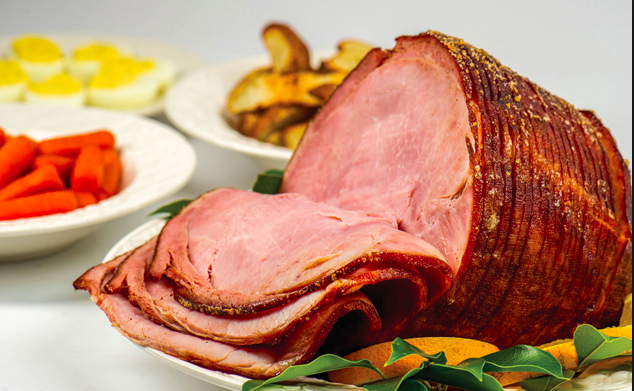 Study the formulas below.Area of a Rectangle =  _____________________Area of a Triangle = _______________________Volume of a Rectangular Prism = ______________________Volume of a Prism = _____________________Make sure your Fractions Unit table of contents in your binder is up-to-date.  (You should have up to page 20.)Make sure that all of your notes sheets are filled in.  If not, navigate to the math weebly page.Complete Weekly Practice Packet #7Correct the Weekly Practice Packet and think deeply about your mistakes (I should see correction marks in your packet with the correct answers and corrected work written in.)Study your red and white foldables to help understand and recall the following vocabulary:volume   area   cube   unit cube   edge-length   rectangular prism   Base